別記様式第８（第１６条関係）借　地　権　申　告　書　　　年　　月　　日　　（宛先）秦野市長　次の土地の　　　　　　　平方メートルについて借地権を有することを申告します。　備考１　土地所有者又は申告に係る借地権の目的である権利所有者が連署せず、借地　権を証明する書面を添えて申告するときは、「土地所有者又は申告に係る借地権　の目的である権利所有者」の欄は、記入しないでください。２　「土地所有者又は申告に係る借地権の目的である権利所有者」の欄は、「土地所有者」及び「申告に係る借地権の目的である権利所有者」のうち連署しない一方を消してください。３　借地権者、土地所有者又は申告に係る借地権所有者が法人であるときは、「住所」の欄にはその法人の主たる事務所の所在地を、「氏名」の欄にはその法人の名称を、「所有者の住所及び氏名」の欄には土地所有者である法人の主たる事務所の所在地及び名称を記入し、「生年月日」の欄には記入しないでください。　４　定期借地権の場合は、「摘要」の欄に借地期間を記入してください。（権利部分の図面についての注意）１　借地権が一筆の土地の全部のときは、図面は必要ありません。２　借地権が一筆の土地の一部であるときは、その借地権の目的となっている部分の位置を明らかにするために、図面に次の事項を記入してください。(1)　借地権の目的となっている土地の一筆全部と、これに接する道路、水路等(2)　借地権の目的となっている部分の周囲の長さと筆界からの距離(3)　借地権の目的となっている部分に建物又は工作物があるときは、その位置及び形状(4)　方位３　借地権が二筆以上の土地にまたがるときは、筆ごとに借地権の目的となっている部分の周囲の長さと筆界からの距離を記入してください。（記入例）借 地 権 者住　　所〒〒〒借 地 権 者生年月日電　話借 地 権 者　　　　　　　　　　　　　　　　　　　実印　　　　　　　　　　　　　　　　　　　実印　　　　　　　　　　　　　　　　　　　実印土地所有者又は申告に係る借地権の目的である権利所有者住　　所〒〒〒土地所有者又は申告に係る借地権の目的である権利所有者生年月日電　話土地所有者又は申告に係る借地権の目的である権利所有者　　　　　　　　　　　　　　　　　　　実印　　　　　　　　　　　　　　　　　　　実印　　　　　　　　　　　　　　　　　　　実印年　月　日　　登　記　簿　登　記　事　項年　月　日　　登　記　簿　登　記　事　項年　月　日　　登　記　簿　登　記　事　項年　月　日　　登　記　簿　登　記　事　項年　月　日　　登　記　簿　登　記　事　項年　月　日　　登　記　簿　登　記　事　項年　月　日　　登　記　簿　登　記　事　項大字字　地番地目地積（㎡）摘　要所有者の住所及び氏名権　利　部　分　の　図　面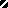 